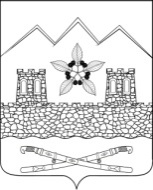 АДМИНИСТРАЦИЯ ПЕРЕПРАВНЕНСКОГО СЕЛЬСКОГО ПОСЕЛЕНИЯМОСТОВСКОГО РАЙОНАПОСТАНОВЛЕНИЕ	от  11.07.2016				               	         	                                 № 125ст-ца ПереправнаяОб  утверждении нормативов финансовых затрат на капитальный ремонт, ремонт, содержание автомобильных дорог общего пользования местного значения  муниципального образования Переправненское сельское поселение Мостовского районаВ соответствии с федеральными законами от 6 октября 2003 года № 131 "Об общих принципах организации местного самоуправления в Российской Федерации", от 8 ноября 2007 года № 257-ФЗ "Об автомобильных дорогах и о дорожной деятельности в Российской Федерации и о внесении изменений в отдельные законодательные акты Российской Федерации" п о с т а н о в л я ю:1.Утвердить нормативы финансовых затрат на капитальный  ремонт, ремонт и содержание автомобильных дорог общего пользования местного значения муниципального образования Переправненское сельское поселение Мостовского района (на км. в ценах 2016 года) в размере:1) на капитальный ремонт – 13 697,78 тыс. руб.;2) на ремонт – 1 334,44 тыс. руб.;3) на содержание – 320,61 тыс. руб.2.Утвердить правила расчета размера ассигнований местного  бюджета на капитальный ремонт, ремонт и содержание автомобильных дорог общего пользования местного значения муниципального образования Переправненское сельское поселение Мостовского района согласно приложению. 3.Установить, что при расчете размера ассигнований бюджета Переправненского сельского поселения Мостовского района на содержание автомобильных дорог общего пользования местного значения муниципального образования Переправненское сельское поселение Мостовского района на очередной финансовый год применяется поправочный коэффициент в размере – 0,3641462.4.Общему отделу администрации Переправненского сельского поселения   (Кривомазова):1) обнародовать в установленном порядке настоящее постановление;2) организовать размещение настоящего постановления на официальном сайте администрации Переправненского сельского поселения Мостовского района в  информационно-телекоммуникационной сети «Интернет».5.Контроль за выполнением настоящего постановления оставляю за собой.6.Постановление вступает в силу со дня его обнародования.Глава Переправненскогосельского поселения 	                                                                    А.Е.КошмелюкПРИЛОЖЕНИЕ УТВЕРЖДЕНЫпостановлением администрацииПереправненского сельского поселения Мостовского районаот  11.07.2016 № 125Правила расчета размера ассигнований местного  бюджета на капитальный ремонт, ремонт и содержание автомобильных дорог общего пользования местного значения муниципального образования Переправненское сельское поселение Мостовского района1. Настоящие Правила определяют общую годовую потребность ассигнований бюджета Переправненского сельского поселения Мостовского района (далее - местный бюджет) на проведение работ по содержанию, ремонту и капитальному ремонту автомобильных дорог общего пользования местного значения муниципального образования Переправненское сельское поселение Мостовского района (далее - автомобильные дороги), с учетом применения нормативов финансовых затрат на указанные виды дорожных работ по каждой категории автомобильной дороги.2. Общая годовая потребность в ассигнованиях местного бюджета на соответствующий финансовый год на проведение работ по содержанию, ремонту и капитальному ремонту автомобильных дорог определяется как сумма ассигнований на содержание, ремонт и капитальный ремонт автомобильных дорог всех категорий по следующей формуле:А = А содерж. + А рем. + А кап. рем.,где А - суммарная годовая потребность в ассигнованиях местного бюджета на соответствующий финансовый год на проведение работ по содержанию, ремонту и капитальному ремонту автомобильных дорог;А содерж. - годовая потребность в ассигнованиях местного бюджета на соответствующий финансовый год на проведение работ по содержанию автомобильных дорог всех категорий;А рем. - годовая потребность в ассигнованиях местного бюджета на соответствующий финансовый год на проведение работ по ремонту автомобильных дорог всех категорий;А кап. рем. - годовая потребность в ассигнованиях местного бюджета на соответствующий финансовый год на проведение работ по капитальному ремонту автомобильных дорог всех категорий.3. Расчет годовой потребности в ассигнованиях местного бюджета на соответствующий финансовый год на проведение работ по содержанию автомобильных дорог соответствующей категории производится по формуле:А содерж. = Н прив. содерж. x L,где Н прив. содерж. - приведенные нормативы финансовых затрат на содержание автомобильных дорог соответствующей категории;L - протяженность автомобильных дорог соответствующей категории на 1 января года, предшествующего планируемому, с учетом ввода объектов строительства и реконструкции, предусмотренного в течение года, предшествующего планируемому (км).4. Суммарная годовая потребность в ассигнованиях местного бюджета для выполнения работ по содержанию автомобильных дорог определяется как сумма годовой потребности в финансировании данного вида работ по всем категориям автомобильных дорог.5. Расчет нормативов финансовых затрат в зависимости от категории автомобильной дороги - приведенных нормативов - по содержанию автомобильных дорог производится по формуле:Н прив. содерж. = Н содерж. x К кат. x I деф. x I пер.,где Н содерж. - установленный норматив финансовых затрат на работы по содержанию автомобильных дорог общего пользования местного значения (тыс. рублей/км);I деф. - индекс-дефлятор (при расчете на период более одного года - произведение индексов на соответствующие годы), используемый при определении параметров местного бюджета на соответствующий финансовый год и плановый период;I пер. - индекс, учитывающий уровень нормативной потребности в соответствии с планом мероприятий по переходу на финансирование автомобильных дорог по установленным нормативам финансовых затрат;К кат. - коэффициент, учитывающий дифференциацию стоимости работ по содержанию, ремонту и капитальному ремонту автомобильных дорог соответствующей категории согласно таблице 1.Таблица 1Коэффициенты, учитывающие дифференциацию стоимости работпо содержанию, ремонту и капитальному ремонту автомобильныхдорог, соответствующей категории<*> - приняты в соответствии с постановлением Правительства Российской Федерации "О нормативах денежных затрат на содержание и ремонт автомобильных дорог федерального значения и правилах их расчета"<**> - в связи с тем, что норматив финансовых затрат на содержание автомобильных дорог определен для дорог V категории с асфальтобетонным покрытием, для расчета потребности финансовых средств для содержания автомобильных дорог V категории с переходным типом покрытия (щебень, песчано-гравийная смесь), применяется понижающий коэффициент 0,67.6. Расчет годовой потребности в ассигнованиях местного бюджета на соответствующий финансовый год на проведение работ по ремонту автомобильных дорог соответствующей категории производится по формуле:А рем. = Н прив. рем. x L рем.,где Н прив. рем. - приведенные нормативы финансовых затрат на ремонт автомобильных дорог соответствующей категории;L рем. - протяженность автомобильных дорог соответствующей категории, подлежащих ремонту в планируемом году с учетом показателей нормативных межремонтных сроков в соответствии с таблицей № 2.7. Суммарная годовая потребность в ассигнованиях местного бюджета для выполнения работ по ремонту автомобильных дорог определяется как сумма годовой потребности в финансировании данного вида работ по всем категориям автомобильных дорог.8. Расчет нормативов финансовых затрат в зависимости от категории автомобильной дороги - приведенных нормативов - по ремонту автомобильных дорог производится по формуле:Н прив. рем. = Н рем. x К кат. x I деф. x I пер.,где Н рем. - установленный норматив финансовых затрат на работы по ремонту автомобильных дорог общего пользования местного значения (тыс. рублей/км);I деф. - индекс-дефлятор (при расчете на период более одного года - произведение индексов на соответствующие годы), используемый при формировании местного бюджета на соответствующий финансовый год и плановый период;I пер. - индекс, учитывающий уровень нормативной потребности в соответствии с планом мероприятий по переходу на финансирование автомобильных дорог по установленным нормативам финансовых затрат;К кат. - коэффициент, учитывающий дифференциацию стоимости работ по содержанию, ремонту и капитальному ремонту автомобильных дорог соответствующей категории согласно таблице1.9. Расчет протяженности автомобильных дорог соответствующей категории, подлежащих ремонту в планируемом финансовом году, производится по формуле:L рем. = L / Т рем. - L кап. рем.,где L - протяженность автомобильных дорог соответствующей категории на 1 января года, предшествующего планируемому, без учета ввода объектов строительства и реконструкции, предусмотренного в течение года, предшествующего планируемому (км);Т рем. - нормативный межремонтный срок проведения работ по ремонту автомобильных дорог соответствующей категории в соответствии с таблицей № 2;L кап. рем. - протяженность автомобильных дорог соответствующей категории на 1 января года, предшествующего планируемому, подлежащих капитальному ремонту в планируемом финансовом году с учетом показателей нормативных межремонтных сроков в соответствии с таблицей № 2 (км).10. Расчет годовой потребности в ассигнованиях местного бюджета на соответствующий финансовый год на проведение работ по капитальному ремонту автомобильных дорог соответствующей категории производится по формуле:А кап. рем. = Н прив. кап. рем. x L кап. рем.,где Н прив. кап. рем. - приведенные нормативы финансовых затрат на капитальный ремонт автомобильных дорог соответствующей категории;L кап. рем. - протяженность автомобильных дорог соответствующей категории на 1 января года, предшествующего планируемому, подлежащих капитальному ремонту в планируемом году с учетом показателей нормативных межремонтных сроков в соответствии с таблицей № 2 (км).11. Суммарная годовая потребность в ассигнованиях местного бюджета для выполнения работ по капитальному ремонту автомобильных дорог определяется как сумма годовой потребности в финансировании данного вида работ по всем категориям автомобильных дорог.12. Расчет нормативов финансовых затрат в зависимости от категории автомобильной дороги - приведенных нормативов - по капитальному ремонту автомобильных дорог производится по формуле:Н прив. кап. рем. = Н кап. рем. x К кат. x I деф. x I пер.,где Н кап. рем. - установленный норматив финансовых затрат на работы по капитальному ремонту автомобильных дорог общего пользования местного значения (тыс. рублей/км);I деф. - индекс-дефлятор (при расчете на период более одного года - произведение индексов на соответствующие годы), используемый при формировании местного бюджета на соответствующий финансовый год и плановый период;I пер. - индекс, учитывающий уровень нормативной потребности в соответствии с планом мероприятий по переходу на финансирование автомобильных дорог по установленным нормативам финансовых затрат;К кат. - коэффициент, учитывающий дифференциацию стоимости работ по содержанию, ремонту и капитальному ремонту автомобильных дорог соответствующей категории согласно таблице 1.13. Расчет протяженности автомобильных дорог каждой категории, подлежащих капитальному ремонту в планируемом финансовом году, производится по формуле:L кап. рем. = L / Т кап. рем. - L рекон.,где L - протяженность автомобильных дорог соответствующей категории на 1 января года, предшествующего планируемому, без учета ввода объектов строительства и реконструкции, предусмотренного в течение года, предшествующего планируемому (км);Т кап. рем. - нормативный межремонтный срок проведения работ по капитальному ремонту автомобильных дорог в соответствии с таблицей № 2;L рекон. - протяженность автомобильных дорог соответствующей категории на 1 января года, предшествующего планируемому, подлежащих реконструкции в планируемом финансовом году (км). Таблица № 2Нормативные межремонтные сроки                                                                                                           (лет)Главный специалист  					                                 С.И.Сергеев ПРИЛОЖЕНИЕ № 1к Положению о порядке капитального ремонта, ремонта и содержания автомобильных дорогобщего пользования местного значения муниципального образования Переправненское сельское поселение    Мостовского районаПериодичностьпроведения работ по содержанию дорог общего пользования местного значения* покраска отдельных частей элементов автомобильной дороги (дорожной обстановки) может осуществляться систематически (с учетом времени года) на всем протяжении автомобильной дороги по всем ее элементам (то есть более одного раза по мере необходимости).Кроме того, в соответствии с ГОСТ Р 51256-99 "Технические средства организации дорожного движения. Разметка дорожная. Типы и основные параметры. Общие технические требования" разметка, выполненная термопластиком, холодным пластиком или другими подобными материалами, должна обладать функциональной долговечностью не менее одного года, то есть наноситься один раз в год, а лакокрасочными материалами - не менее 6 месяцев, то есть наноситься на дорожные одежды 2 раза в год.Главный специалист  					                                 С.И.Сергеев ПРИЛОЖЕНИЕ № 2к Положению о порядке капитального ремонта, ремонта и содержания автомобильных дорогобщего пользования местного значениямуниципального образованияПереправненское сельское поселениеМостовского районаГлавный специалист  						                       С.И.Сергеев Категории автомобильных дорогКатегории автомобильных дорогКатегории автомобильных дорогКатегории автомобильных дорогКатегории автомобильных дорогКатегории автомобильных дорогКатегории автомобильных дорогI <*>II <*>III <*>IV <*>VV <**>АсфальтобетонЩебень, песчано-гравийная смесьСодержание2,031,281,141,051,000,67Ремонт2,911,521,461,371,000,67Капитальный ремонт3,671,821,661,461,000,67Наименование работКатегория автомобильных дорогКатегория автомобильных дорогКатегория автомобильных дорогКатегория автомобильных дорогКатегория автомобильных дорогНаименование работIIIIIIIVV, внекатегорийные дорогиРемонт44665Капитальный ремонт1212121210Виды работIV - V категорииОчистка полосы отвода, обочин, откосов и разделительных полос от посторонних предметов с вывозом и утилизацией на полигонах120Скашивание травы на зеленой зоне улично-дорожной сети5Вырубка подлеска и кустарника на откосах, в полосах отвода и подмостовой зоне с уборкой порубочных остатков0,03 га на 1 км дорогиОчистка ливневой канализации, быстротоков, лотков и т.д.1- диаметром до 300 мм- диаметром свыше 300 ммОчистка и ремонт дождеприемников и смотровых колодцев (замена люков)2Устранение повреждений дренажных устройств (ливневой канализации)6,3% от протяженностиУстранение деформаций и повреждений дорожного покрытия, в том числе на искусственных сооружениях (ямочный ремонт асфальтобетонных покрытий, укатываемый асфальтобетонной смесью с разломкой старого покрытия)- асфальтобетонногодо 1,9% от площади- цементобетонного1,3% от площади- щебеночного и гравийного1,3% от площадиЗаливка трещин на асфальтобетонных покрытиях25 пог.м трещин на 1000 кв. м покрытияЗаливка трещин на цементобетонных покрытиях10 пог.м трещин на 1000 кв. м покрытияЛиквидация колей глубиной до 30 мм по полосам наката38 пог.м на 1 кмВосстановление ровности проезжей части гравийных и щебеночных покрытий (планировка грунтовых дорог)12Восстановление профиля щебеночных дорог- с добавлением нового материала5% от площади- без добавления нового материала15% от площадиОчистка и мойка стоек и знаков1Нанесение вновь вертикальной и горизонтальной разметки, в том числе на элементах искусственных сооружений, с удалением при необходимости отслуживших линий100%Устранение отдельных повреждений железобетонных ограждений, бордюровхУборка проезжей части дорог вручную107Уборка остановок общественного транспорта107Исправление бортовых камней3% от протяженностиПокраска бортового камня2Очистка урн для сбора мусора214Погрузка смета, грязи и мусора107Вывоз смета, грязи и мусора107Окраска урн для сбора мусора1Мойка урн для сбора мусора1Устранение повреждений покрытия на остановках общественного транспорта, площадках отдыха и стоянки автомобилей1% от площадиУборка тротуаров вручную120Ремонт скамеек1Окрашивание скамеек1Вывоз крупногабаритных отходов214Погрузка крупногабаритных отходов214Покраска световых опор (нижней части)1Мойка опор контактной сети2Ямочный ремонт тротуаров1% от площадиЗамена поврежденных дорожных знаков11%Замена стоек6%Уход за посадками, обрезка веток для обеспечения видимости4%Эвакуация объектов, препятствующих проезду транспортных средствпо фактуСодержание дорог в зимний период (90 дней)Содержание дорог в зимний период (90 дней)Распределение противогололедных материалов комбинированной дорожной машиной на дорогах и тротуарах78Уборка снега у ограждений31Механизированная очистка покрытия и обочин от снега94Вывоз снега автотранспортомпо фактуЗавоз и посыпка на остановках пескосоляной смесью90Ручное подметание от снега проезжей части дорог, тротуаров, остановок общественного транспорта60Очистка урн для сбора мусора151Вывоз бытового мусора и КГО151Уборка свободных территорий от случайного мусора90Ручная погрузка мусора151Очистка отверстий труб от снега и льда1Очистка дождеприемных решеток от снега и льда1Очистка от снега и льда и обработка противогололедными материалами автобусных остановок, площадок отдыха, тротуаров и т.д.94Ликвидация наледных образованийпо фактуСодержание искусственных сооружений в весенний, летний и осенний периодыСодержание искусственных сооружений в весенний, летний и осенний периодыОчистка тротуаров от грязи10Очистка и мойка ограждений мостов и путепроводов5Очистка перил от грязи5Очистка столбов наружного освещения мостовых сооружений5Очистка водоотводных лотков и быстротоков от мусора и наносного грунта10Окраска ограждений с нанесением вертикальной разметки1Промывка опорных узлов1Очистка от грязи опорных частей1Очистка поверхности металлических пролетных строений от грязи, наносного грунта1Устранение мелких дефектов на элементах пролетных строений (восстановление карнизов, заделка сколов и раковин, бетона, затирка трещин, антикоррозийная обработка оголенной арматуры)10%Восстановление ступеней лестничных сходов, конусов10%Восстановление тротуаров (с заменой отдельных участков)5%Содержание искусственных сооружений в зимний периодСодержание искусственных сооружений в зимний периодПротивогололедная обработка фракционными материалами тротуаров мостовых сооружений94Очистка покрытия на тротуарах, зон под ограждениями, очистка ограждений, перил, дорожных знаков31Борьба с наледями у искусственных сооружений100Информация
о проведенных работах по ремонту и капитальному ремонту
автомобильных дорог за _____ годИнформация
о проведенных работах по ремонту и капитальному ремонту
автомобильных дорог за _____ годИнформация
о проведенных работах по ремонту и капитальному ремонту
автомобильных дорог за _____ годИнформация
о проведенных работах по ремонту и капитальному ремонту
автомобильных дорог за _____ годИнформация
о проведенных работах по ремонту и капитальному ремонту
автомобильных дорог за _____ годИнформация
о проведенных работах по ремонту и капитальному ремонту
автомобильных дорог за _____ годИнформация
о проведенных работах по ремонту и капитальному ремонту
автомобильных дорог за _____ годИнформация
о проведенных работах по ремонту и капитальному ремонту
автомобильных дорог за _____ годИнформация
о проведенных работах по ремонту и капитальному ремонту
автомобильных дорог за _____ годИнформация
о проведенных работах по ремонту и капитальному ремонту
автомобильных дорог за _____ годИнформация
о проведенных работах по ремонту и капитальному ремонту
автомобильных дорог за _____ год1. Капитальный ремонт автомобильных дорог Капитальный ремонт автомобильных дорог Капитальный ремонт автомобильных дорог Капитальный ремонт автомобильных дорог Капитальный ремонт автомобильных дорог Капитальный ремонт автомобильных дорог Капитальный ремонт автомобильных дорог Капитальный ремонт автомобильных дорог Капитальный ремонт автомобильных дорог Капитальный ремонт автомобильных дорог Автомобильная дорога, на которой проводился капитальный ремонт (описание автомобильной дороги и идентификационный номер)Площадь проведенного капитального ремонта на автомобильной дорогеВиды проведенных работ по капитальному ремонтуВиды проведенных работ по капитальному ремонтуВиды проведенных работ по капитальному ремонтуОбщий объем выделенных средств на проведение капитального ремонтаОбщий объем выделенных средств на проведение капитального ремонтаОбъем средств, потраченных на проведение капитального ремонтаОбъем средств, потраченных на проведение капитального ремонтаИная информация (планируемые и фактические сроки начала и окончания работ, выявленные недостатки работ, устранение недостатков работ, гарантийный срок выполненных работ)1.1.2. Ремонт автомобильных дорог Ремонт автомобильных дорог Ремонт автомобильных дорог Ремонт автомобильных дорог Ремонт автомобильных дорог Ремонт автомобильных дорог Ремонт автомобильных дорог Ремонт автомобильных дорог Ремонт автомобильных дорог Ремонт автомобильных дорог Автомобильная дорога, на которой проводился ремонт (описание автомобильной дороги и идентификационный номер)Площадь проведенного ремонта на автомобильной дорогеПлощадь проведенного ремонта на автомобильной дорогеВиды проведенных работОбщий объем выделенных средств на проведение ремонтаОбщий объем выделенных средств на проведение ремонтаОбъем средств, потраченных на проведение ремонтаОбъем средств, потраченных на проведение ремонтаИная информация (планируемые и фактические сроки начала и окончания работ, выявленные недостатки работ, устранение недостатков работ, гарантийный срок выполненных работ)Иная информация (планируемые и фактические сроки начала и окончания работ, выявленные недостатки работ, устранение недостатков работ, гарантийный срок выполненных работ)2.1.